АДМИНИСТРАЦИЯ Самойловского муниципального района Саратовской области ПОСТАНОВЛЕНИЕВ соответствии со статьей 179 Бюджетного кодекса РФ, Федеральным законом от 06 октября 2003 года № 131-ФЗ «Об общих принципах организации местного самоуправления в Российской Федерации», постановлением администрации Самойловского муниципального района от 31.12.2019г. №964 «Об утверждении порядка разработки и принятия муниципальных программ», Уставом Самойловского муниципального района Саратовской области ПОСТАНОВЛЯЮ:1. Утвердить муниципальную программу «Инвентаризация муниципального имущества  Самойловского муниципального образования Самойловского муниципального района на 2024-2026 годы» согласно приложению к настоящему постановлению.2. Постановление  администрации Самойловского муниципального района от 27.06.2022 №338«Об утверждении Муниципальной Программы «Инвентаризация муниципального имущества Самойловского муниципального образования Самойловского муниципального района на 2022-2024годы» признать утратившим силу.	3. Настоящее постановление администрации Самойловского муниципального района распространяется на правоотношения, возникшие с 01.01.2024г.	4. Настоящее постановление разместить на официальном сайте администрации района в сети «Интернет».5. Контроль за исполнением настоящего постановления оставляю за собой.Глава Самойловского муниципального района Саратовской области 						        М.А. Мельников Приложение  к постановлению администрации Самойловского муниципального района от 12.02.2024 №91 МУНИЦИПАЛЬНАЯ ПРОГРАММА
«Инвентаризация муниципального имущества Самойловского муниципального образования Самойловского муниципального района на 2024-2026годы» Паспорт
Муниципальной программы «Инвентаризация муниципального имущества Самойловского муниципального образования Самойловского муниципального района на 2024-2026 годы»Программные мероприятия, направленные на решение конкретных задач по учету и эффективному использованию объектов муниципального имуществаВ рамках настоящей Программы, обеспечивающей комплексное решение проблем учета и инвентаризации имущества, запланирована инвентаризация зданий, строений, сооружений, объектов инженерной инфраструктуры и внешнего благоустройства. При этом планируется инвентаризация  объектов недвижимости, учитываемых в реестре муниципального имущества Самойловского муниципального образования Самойловского муниципального района, объектов, подлежащих постановке на учет органом, осуществляющим государственную регистрацию прав на недвижимое имущество, в качестве бесхозяйных недвижимых вещей.На основе технической документации, полученной в результате реализации Программы, будут актуализированы сведения по объектам недвижимого имущества, учитываемых в реестре муниципального имущества Самойловского муниципального образования Самойловского муниципального района, что повысит достоверность базы данных реестра.Условия рыночных отношений требуют определения оперативности в принятии управленческих решений по вопросам использования муниципального имущества Самойловского муниципального образования Самойловского муниципального района, обеспечение которой без полного состава документации по объектам недвижимого имущества не представляется возможным.Принимая во внимание, что паспортизация объектов недвижимости, необходимая для осуществления государственной регистрации прав, является высокобюджетным мероприятием, она производилась в рамках выделяемых бюджетных средств по мере необходимости, т.е. при приватизации, закреплении за муниципальными предприятиями. Учитывая, что обязанность по изготовлению технической документации на объект недвижимости лежит на собственнике этого объекта, техническую документацию на объекты муниципальной собственности Самойловского муниципального образования Самойловского муниципального района необходимо изготовить администрации Самойловского муниципального района.Наличие технической документации (технические и кадастровые паспорта на объекты, справки об объектах недвижимости) необходимо для распоряжения имуществом (приватизация, закрепление за муниципальными предприятиями и учреждениями, передача по договорам безвозмездного пользования и аренды и т.д.), а также для обеспечения государственной регистрации прав.Программа определяет действия администрации Самойловского муниципального района по контролю за использованием муниципального имущества Самойловского муниципального образования и обеспечению деятельности, направленные на создание условий для вовлечения в хозяйственный оборот объектов муниципального имущества, что позволит сократить расходы бюджета на содержание муниципального имущества и повысить доходы от его использования, т.е. повысить эффективность муниципального управления. Цели и ожидаемые результаты реализацииМуниципальной программы «Инвентаризация муниципального имущества Самойловского муниципального образования Самойловского муниципального района на 2024-2026 годы»Целью Программы является решение конкретных задач по учету и эффективному использованию объектов недвижимого имущества:- определение технического состояния объектов муниципальной собственности и возможности их дальнейшей эксплуатации;- организация учета объектов муниципального имущества;- осуществление инвентаризации муниципального имущества Самойловского муниципального образования Самойловского муниципального района; - определение мер, направленных на повышение эффективности использования объектов муниципального недвижимого имущества;- выявление и оформление бесхозяйного недвижимого имущества.Ресурсное обеспечение муниципальной программы«Инвентаризация муниципального имущества Самойловского муниципального образования Самойловского муниципального района на 2024-2026 годы»Финансирование мероприятий Программы осуществляется за счет средств местного бюджета Самойловского муниципального образования. Общий объем прогнозируемых затрат на реализацию Программы на 2024-2026 годы составляет  300 тыс. руб. (2024г. – 100 тыс. руб.; 2025г. – 100 тыс. руб.; 2026г. -100 тыс. руб.).Объемы финансирования Программы за счет средств местного бюджета носят прогнозный характер.Перечень мероприятий Программы «Инвентаризация муниципального имущества Самойловского муниципального образования Самойловского муниципального района на 2024-2026 годы»Механизм реализации Программы Разработчиком Программы является администрация Самойловского муниципального района. Разработчик и основные исполнители мероприятий Программы реализуют в установленном порядке меры по полному и качественному выполнению мероприятий Программы, несут ответственность за их полное выполнение, а также за рациональное использование выделяемых на их реализацию средств.В состав Программы включен Перечень мероприятий. По каждому мероприятию назначаются исполнители программных мероприятий. Исполнители программных мероприятий, в соответствии с Перечнем мероприятий, обеспечивают соблюдение сроков, качества и эффективности реализации мероприятий, указанных в Перечне.Исполнители программных мероприятий могут вносить предложения по объемам финансирования и корректировке плана мероприятий с учетом складывающейся социально-экономической ситуации.Контроль за реализацией ПрограммыОбщий контроль за выполнением Программы осуществляется первым заместителем главы администрации Самойловского муниципального района. Текущий контроль реализации программных мероприятий осуществляется начальником отдела по земельным и имущественным отношениям администрации Самойловского муниципального района, который контролирует выполнение программных мероприятий, выявляет несоответствие результатов реализации плановым показателям, устанавливает причины не достижения ожидаемых результатов и определяет меры по их устранению.Исполнители Программы несут ответственность за реализацию Программы в соответствии с действующим законодательством. Получатели бюджетных средств, предусмотренных на реализацию Программы, исполнители Программы несут ответственность за целевое использование бюджетных ассигнований.12.02.2024     №91Об утверждении муниципальной программы«Инвентаризация муниципального имуществаСамойловского муниципального образованияСамойловского муниципального районана 2024-2026 годы»Наименование ПрограммыМуниципальная программа «Инвентаризация муниципального имущества Самойловского муниципального района на 2024-2026 годы» (далее - Программа)Наименование администратора программыАдминистрация Самойловского муниципального района Перечень исполнителей ПрограммыАдминистрация Самойловского муниципального районаЦель и задачи Программыа) инвентаризация муниципальных объектов, корректировка реестров объектов муниципальной собственности, государственная регистрация прав собственности на объекты:б) приватизация муниципального имущества;в) выявление бесхозяйного имущества, проведение независимой оценки выявленного бесхозяйного имущества, внесение выявленных объектов в реестр муниципального имущества;г) оформление земельных участков под существующими и планируемыми объектами муниципального имущества.Перечень основных мероприятий Программы а) инвентаризация и паспортизация муниципального жилого фонда, зданий, сооружений, инженерных коммуникаций; б) государственная регистрация права муниципальной собственности в Федеральной службе государственной регистрации кадастра и картографии по Саратовской области; в) инвентаризация, паспортизация и оформление бесхозяйного имущества; г) подготовка документации для проведения аукционов на право заключения договоров аренды, договоров безвозмездного  пользования на имущество, находящееся в муниципальной собственности; д) подготовка технической документации, оценка муниципального имущества, подлежащего приватизации.Сроки и этапы
реализации Программы 2024-2026 годыОбъемы и источники
финансирования
Программыобщий объем финансирования (средства местного бюджета) –   300 тыс. руб. (2024г. – 100 тыс. руб.; прогнозы 2025г. – 100 тыс. руб.; прогнозы 2026г. -100 тыс. руб.).Контроль за ходом реализации ПрограммыКонтроль за реализацией Программы осуществляется администрацией Самойловского муниципального районаНаименование мероприятийОбъем финансирования, средства местного бюджета Самойловского муниципального района (тыс.руб.)Срок исполненияИсполнителиОценка имущества02024 годАдминистрация Самойловского муниципального района,отдел по земельным и имущественным отношенияОплата услуг по инвентаризации и изготовлению технических паспортов на объекты недвижимости1002024 годАдминистрация Самойловского муниципального района,отдел по земельным и имущественным отношенияИтого:1002024 годАдминистрация Самойловского муниципального района,отдел по земельным и имущественным отношенияОценка имущества02025 годАдминистрация Самойловского муниципального района,отдел по земельным и имущественным отношенияОплата услуг по инвентаризации и изготовлению технических паспортов на объекты недвижимости402025 годАдминистрация Самойловского муниципального района,отдел по земельным и имущественным отношенияОплата услуг по размежеванию земельных участков и подготовке землеустроительных дел502025 годАдминистрация Самойловского муниципального района,отдел по земельным и имущественным отношенияОформление бесхозяйного имущества102025 годАдминистрация Самойловского муниципального района,отдел по земельным и имущественным отношенияИтого:1002025 годАдминистрация Самойловского муниципального района,отдел по земельным и имущественным отношенияОценка имущества02026 годАдминистрация Самойловского муниципального района,отдел по земельным и имущественным отношенияОплата услуг по инвентаризации и изготовлению технических паспортов на объекты недвижимости402026 годАдминистрация Самойловского муниципального района,отдел по земельным и имущественным отношенияОплата услуг по размежеванию земельных участков и подготовке землеустроительных дел502026 годАдминистрация Самойловского муниципального района,отдел по земельным и имущественным отношенияОформление бесхозяйного имущества102026 годАдминистрация Самойловского муниципального района,отдел по земельным и имущественным отношенияИтого:1002026 годАдминистрация Самойловского муниципального района,отдел по земельным и имущественным отношенияВсего3 00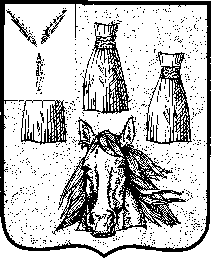 